PRAWDA I FAŁSZ - LOGOPEDYCZNIE( COŚ  DLA RODZICÓW DZIECI Z WADĄ SŁUCHU I NIE TYLKO  )Kochani Rodzice,trudny czas pandemii powoduje, że mamy coraz więcej lęków, rozterek i niewiadomych dotyczących zdrowia. Towarzyszą temu utrudnienia związane z komunikowaniem się : nakaz zakładania maseczek zakrywających usta i ograniczenie wychodzenia z domu. Spróbujmy przy tej okazji krótko przybliżyć to, co jest lub nie jest prawdą w procesie komunikowania się naszych dzieci.1.  Do logopedy idziemy tylko wtedy, kiedy dziecko jest niedosłyszące i trzeba poprawić jego wymowę. – FAŁSZLogopeda zajmuje się ćwiczeniem wszystkiego, co wpływa na rozwój mowy.Mowa rozwija się przez słuchanie, rozumienie, naśladowanie, prawidłowe oddychanie i ruch mięśni: całego ciała, buzi i języka. 2. Jeżeli rodzice są osobami niesłyszącymi, dziecko nie musi uczyć się mówić, bo poznaje język migowy. – FAŁSZUczenie się mowy jest  trudne. Jak każda nauka, wymaga systematyczności i wysiłku. Jednak dzięki nauce mowy dziecko uczy się radości kontaktu z innymi osobami, z niezależności oraz przyjemności jaką daje swobodna rozmowa. 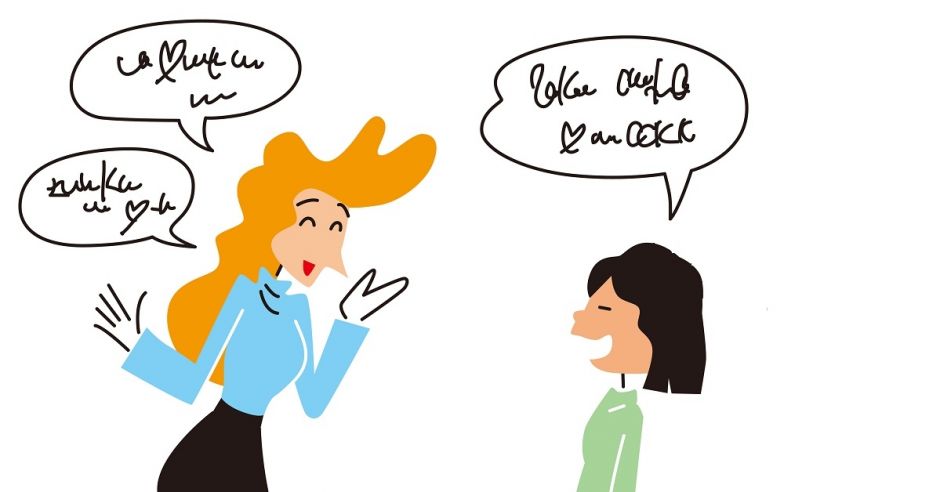 3. Do 3. roku życia dziecko nie musi uczyć się mówić. – FAŁSZJuż 3-letnie dziecko powinno komunikować się zdaniami. Nawet, jeżeli rozmawiasz z dzieckiem w języku migowym, staraj się, żeby znało wiele znaków.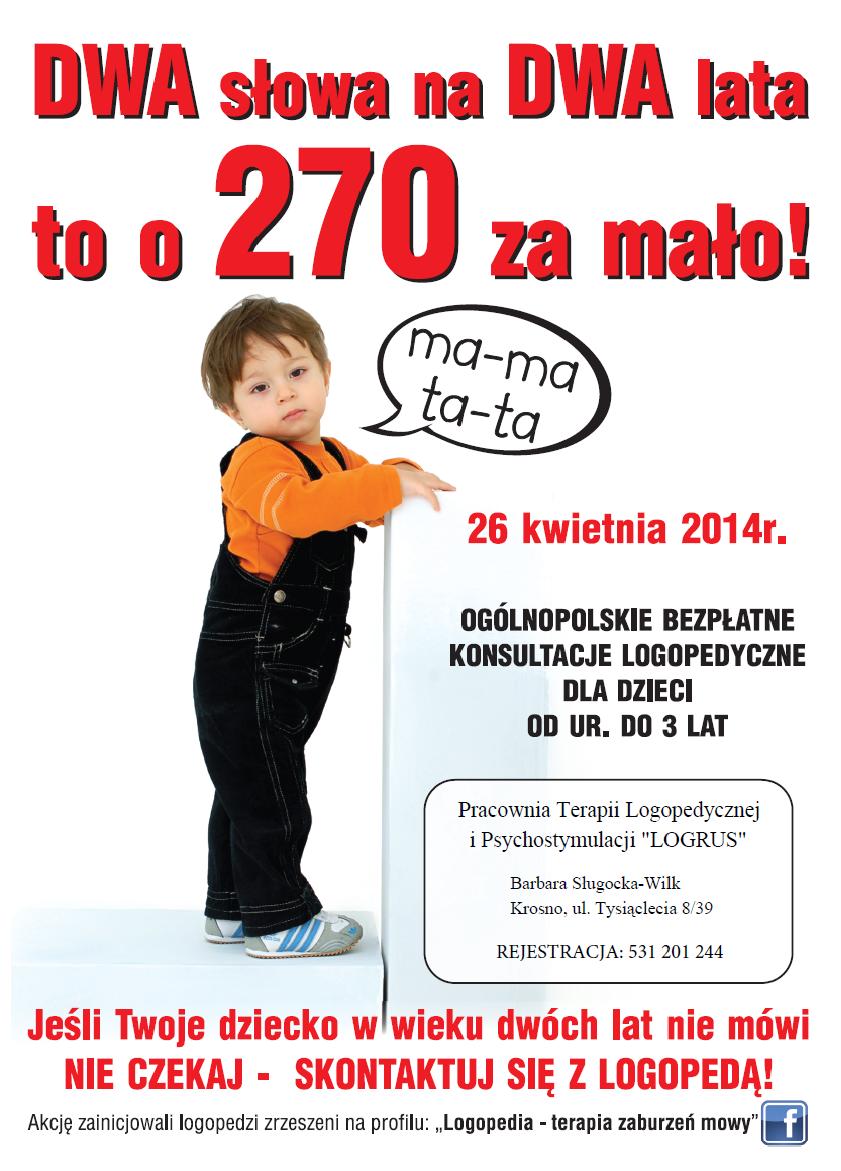 4. Poznawanie nowych słów wspiera rozwój umysłowy dziecka. – PRAWDA.Ucz dziecko nowych słów i ich zapisywania. Na przykład tak :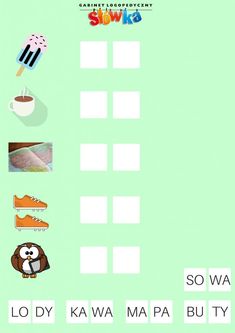 5. Terapia logopedyczna prowadzona w przedszkolu i szkole zwalnia rodziców     od ćwiczeń w domu. –  FAŁSZ.Pamiętaj, że jesteś dla dziecka najważniejszym wzorem i przykładem. 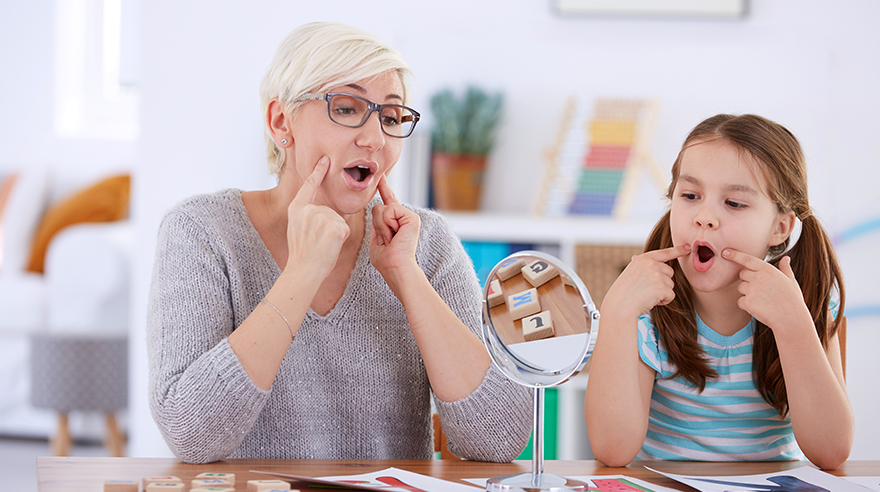 Dziecko z wadą słuchu opanowuje mowę również dzięki umiejętności odczytywania z ust. Zwracaj uwagę dziecka na usta osoby mówiącej. 6. Ćwiczenia prawidłowej wymowy głosek wyrazów można z dzieckiem wykonywać  tylko wtedy,      gdy potrafi poprawnie wymawiać sylaby. –  PRAWDA.Nie można wymagać, żeby dziecko powtórzyło słowo np. „kot”, jeżeli nie potrafi powtórzyć sylab : „ka, ko, ku, ky”  i  „at, ot, ut, yt”.7. Niesłyszący i niedosłyszący rodzic nie może uczyć swoje dziecko mowy . –  FAŁSZKOCHANY RODZICU ! I TY MOŻESZ BYĆ TERAPEUTĄ SWOJEGO DZIECKA! DASZ RADĘ, BO JE KOCHASZ I CHCESZ JEGO DOBRA.Nie jesteś sam. Masz nauczycieli, wychowawców i terapeutów, którzy są po to, by Ci pomagać. Pytaj co i jak możesz robić. Nikt nie odmówi Ci pomocy!  Poza tym pamiętaj, że wiele osób niesłyszących jest nauczycielami.8. Język migowy przeszkadza w rozwoju mowy dziecka. –  FAŁSZJęzyk migowy jest podstawowym sposobem komunikacji dziecka niesłyszącego i słyszącego z jego niesłyszącymi rodzicami. Język migowy powiększa wiedzę dziecka. Za pomocą języka migowego da się wypowiedzieć złożone pojęcia w każdym temacie znanym osobom słyszącym. Dlatego ważne jest, żeby dziecko niesłyszące znało i używało jak najwięcej znaków migowych.9. Aparat lub implant słuchowy nie ma znaczenia w nauce mowy. – FAŁSZ.Systematyczne stosowanie aparatu słuchowego rozwija możliwości odbioru dźwięków otoczenia i mowy. Poprawia w ten sposób bezpieczeństwo dziecka i daje mu możliwość rozumienia innych.10. Ruch i ogólna sprawność dziecka poprawiają jego możliwości zapamiętywania, uczenia się     i komunikacji. – PRAWDA.Każdego dnia - jeżeli to możliwe - staraj się, aby Twoje dziecko mogło biegać, jeździć na rowerze i huśtać się, a w zabawie z dzieckiem ukrywaj ćwiczenia buzi, języka oraz siły i kierunku oddychania. Pamiętaj, że mają one sprawiać dziecku radość.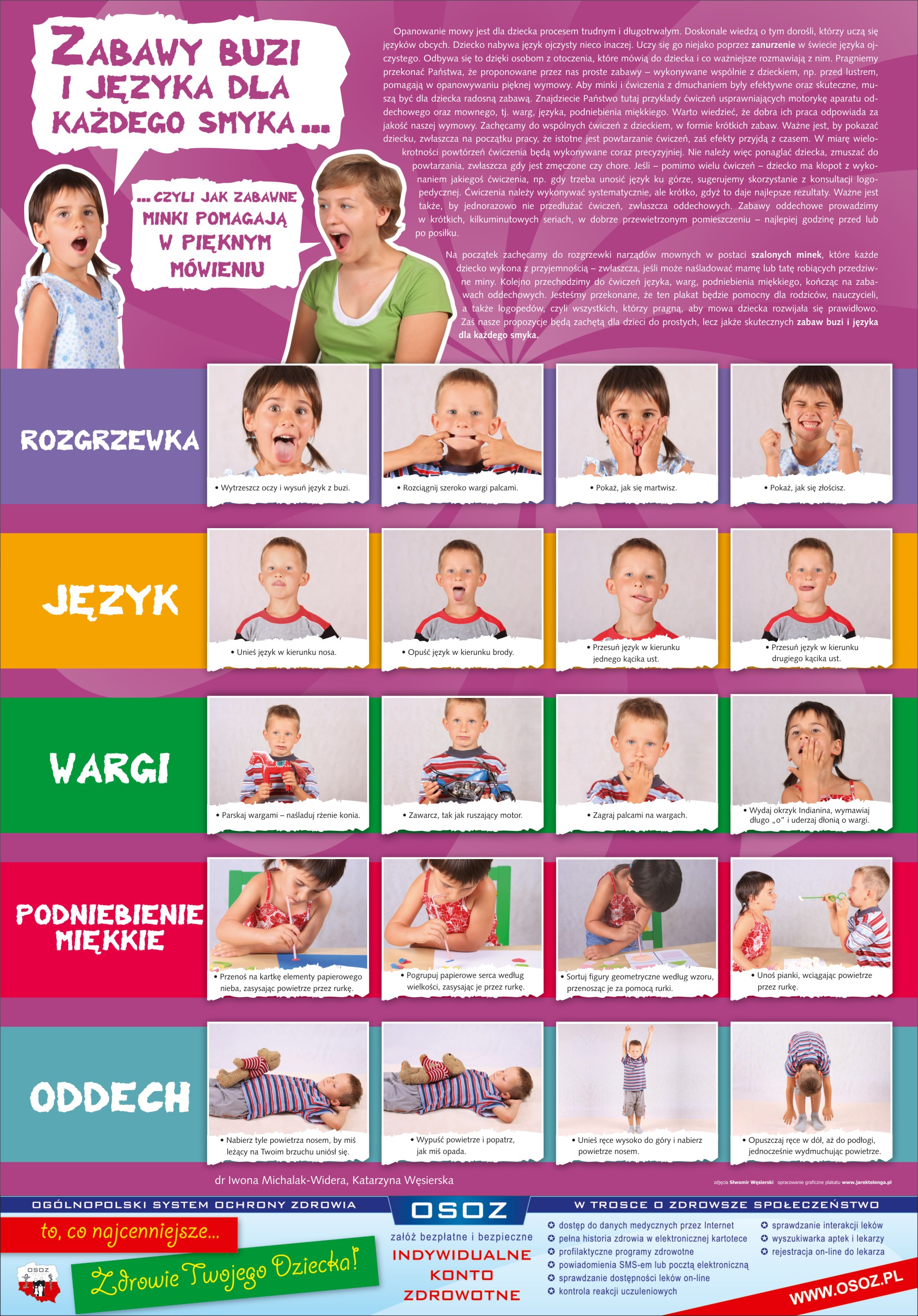 11. Dziecko, które zaczyna uczyć się mówić później niż jego rówieśnicy, może mieć problemy       szkolne. – PRAWDA.12. Uczeń z wadą słuchu powinien stale ćwiczyć wymowę (nawet po ukończeniu szkoły).       –   PRAWDA.   Opracowała : Beata Jaworska